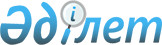 О выделении средств из резерва Правительства Республики КазахстанПостановление Правительства Республики Казахстан от 23 июня 2011 года № 692

      В соответствии с Законом Республики Казахстан от 29 ноября 2010 года "О республиканском бюджете на 2011 - 2013 годы", постановлениями Правительства Республики Казахстан от 26 февраля 2009 года № 220 "Об утверждении Правил исполнения бюджета и его кассового обслуживания", и от 30 апреля 2011 года № 473 "Об утверждении Программы модернизации жилищно-коммунального хозяйства Республики Казахстан на 2011 - 2020 годы", Правительство Республики Казахстан ПОСТАНОВЛЯЕТ:



      1. Выделить Агентству Республики Казахстан по делам строительства и жилищно-коммунального хозяйства из резерва Правительства Республики Казахстан, предусмотренного в республиканском бюджете на 2011 год на неотложные затраты, средства в сумме 1842000000 (один миллиард восемьсот сорок два миллиона) тенге для перечисления акиматам областей, городов Астаны и Алматы в виде целевых трансфертов на развитие для увеличения или оплаты уставного капитала социально-предпринимательских корпораций, в целях проведения ремонтных работ общего имущества объектов кондоминиума согласно приложению к настоящему постановлению.

      Сноска. Пункт 1 в редакции постановления Правительства РК от 20.12.2011 № 1562.



      2. Министерству финансов Республики Казахстан обеспечить контроль за целевым использованием выделенных средств.



      3. Акиматам областей, городов Астаны и Алматы до 1 декабря 2011 года представить в Агентство Республики Казахстан по делам строительства и жилищно-коммунального хозяйства отчет по целевому использованию выделенных средств.



      4. Настоящее постановление вводится в действие со дня подписания.      Премьер-Министр

      Республики Казахстан                       К. Масимов

Приложение             

к постановлению Правительства   

Республики Казахстан        

от 23 июня 2011 года № 692     

"О выделении средств из резерва   

Правительства Республики Казахстан"

  Распределение сумм целевых трансфертов на развитие акиматам

  областей, городов Астаны и Алматы для увеличения или оплаты

  уставного капитала социально-предпринимательских корпораций      Сноска. Приложение в редакции постановления Правительства РК от 21.07.2011 № 835; с изменениями, внесенными постановлениями Правительства РК от 23.09.2011 № 1094; от от 20.12.2011 № 1562.
					© 2012. РГП на ПХВ «Институт законодательства и правовой информации Республики Казахстан» Министерства юстиции Республики Казахстан
				№ п\пНаименование 

областейНаименование организацииСумма

расходов, тысяч тенге1234Всего:Всего:Всего:1 842 0001.Акмолинская

область Акционерное общество

«Национальная компания

«Социально-предпринимательская

корпорация «Есиль»120 0002.Актюбинская

областьАкционерное

общество «Национальная компания

«Социально-предпринимательская

корпорация «Актобе»120 0003.Алматинская

областьАкционерное общество

«Национальная компания

«Социально-предпринимательская

корпорация «Жетісу»48 0004.Атырауская

областьАкционерное общество

«Национальная компания

«Социально-предпринимательская

корпорация «Атырау»120 0005.Восточно-

Казахстанская

областьАкционерное

общество «Национальная компания

«Социально-предпринимательская

корпорация «Ертіс»240 0006.Жамбылская

областьАкционерное общество

«Национальная компания

«Социально-предпринимательская

корпорация «Тараз»120 0007.Западно-

Казахстанская

областьАкционерное общество

«Национальная компания

«Социально-предпринимательская

корпорация «Орал»120 0008.Карагандинская

областьАкционерное общество

«Национальная компания

«Социально-предпринимательская

корпорация «Сарыарка»180 0009.Костанайская

областьАкционерное общество

«Социально-предпринимательская

корпорация «Тобол» 120 00010.Кызылординская

областьАкционерное общество

«Социально-предпринимательская

корпорация «Кызылорда»120 00011.Мангистауская

областьАкционерное общество

«Национальная компания

«Социально-предпринимательская

корпорация «Каспий»24 00012.Павлодарская

областьАкционерное общество

«Национальная компания

«Социально-предпринимательская

корпорация «Павлодар»30 00013.Северо-

Казахстанская

областьАкционерное общество

«Социально-предпринимательская

корпорация «Солтүстік»120 00014.Южно-

Казахстанская

область«Акционерное общество

«Национальная компания

«Социально-предпринимательская

корпорация «Шымкент»120 00015.г. АстанаАкционерное общество

«Социально-предпринимательская

корпорация «Astana»120 00016.г. АлматыАкционерное общество

«Национальная компания

«Социально-предпринимательская

корпорация «Алматы»120 000